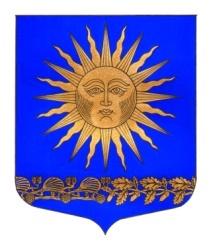 МУНИЦИПАЛЬНЫЙ  СОВЕТВНУТРИГОРОДСКОГО МУНИЦИПАЛЬНОГО  ОБРАЗОВАНИЯ  САНКТ-ПЕТЕРБУРГА ПОСЕЛОК СОЛНЕЧНОЕ ШЕСТОГО СОЗЫВА___________________________________________________________________________Р Е Ш Е Н И Е                                                                                                   от  «11» февраля  2020   года                                                                                           № 06«О соглашении о межмуниципальном сотрудничестве с МО п.Репино и МО п.Комарово»Руководствуясь Конституцией Российской Федерации, федеральным законодательством, законодательством Санкт-Петербурга, Уставом МО п. СонечноеМуниципальный совет решил: Заключить соглашение о межмуниципальном сотрудничестве и взаимодействии с МО п. Репино и МО п. КомаровоРешение вступает в силу  с момента его принятия.Контроль за исполнением решения возложить на  Главу МО-Председателя МС п. Солнечное М.А.СафроноваГлава МО – Председатель МСп. Солнечное                                                      			   М.А.Сафронов